Il est interdit aux candidats de signer leur composition ou d'y mettre un signe quelconque pouvant indiquer sa provenance.Baccalauréat Professionnel Maintenance des Systèmes de Production Connectés 
Épreuve E2	PREPARATION D’UNE INTERVENTION 
Sous-épreuve E2. a	Analyse et exploitation des données techniquesDOSSIERQUESTIONS-REPONSESPilulier                           Matériel autorisé :L’usage de la calculatrice avec mode examen actif est autorisé.L’usage de calculatrice sans mémoire, « type collège » est autorisé.Problématique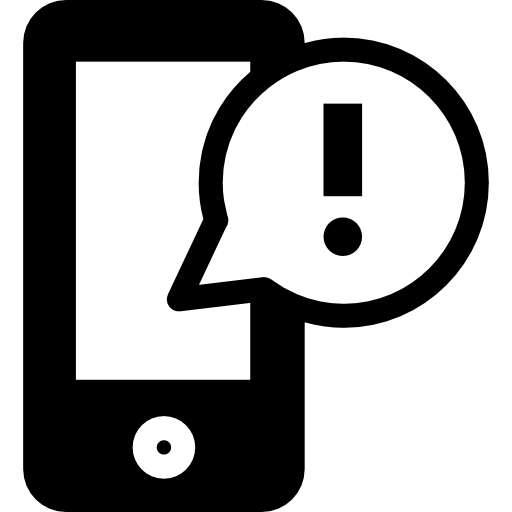 Vous recevez une alarme sur votre portable :« Défaut convoyeur »Après un diagnostic rapide fait par un technicien de maintenance, la cause probable est une casse de la chaine de transmission du moteur du convoyeur. Le service maintenance procédera au changement de la chaine et remettra en service le système et vérifiera son bon fonctionnement.Tous les dossiers sont à rendre à la fin de l’heure.Prendre connaissance du dossier techniquePrendre connaissance de la maquette numérique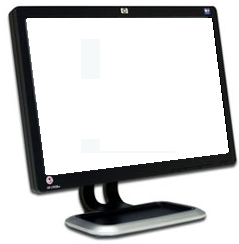 Ouvrir le dossier « BAC PRO RAVOUX  » sur l’ordinateurOuvrir le fichier « entraînement de la chaîne transporteuse »Ouvrir l’assemblage « 000 ravoux système de transmission tapis »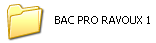 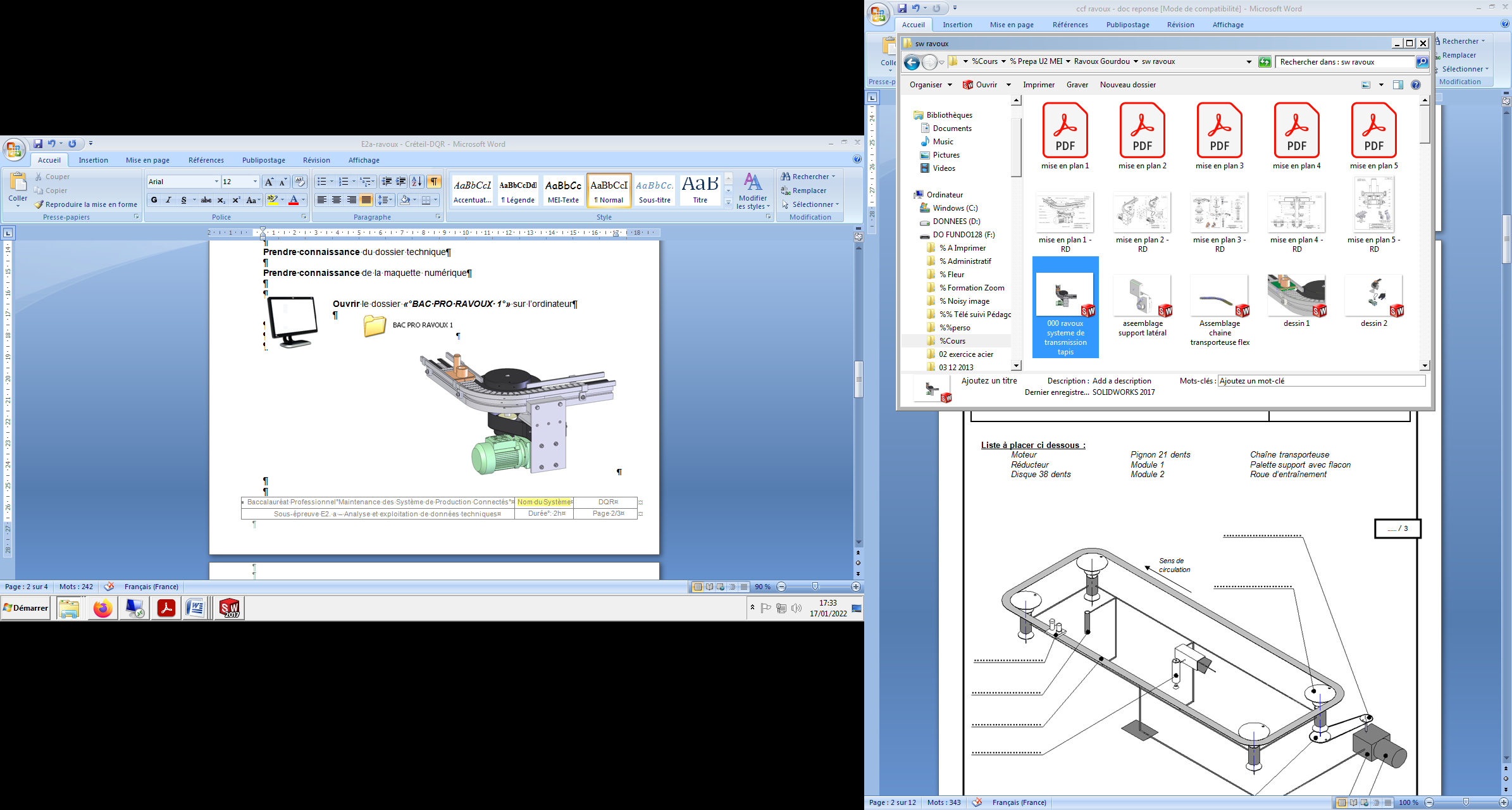 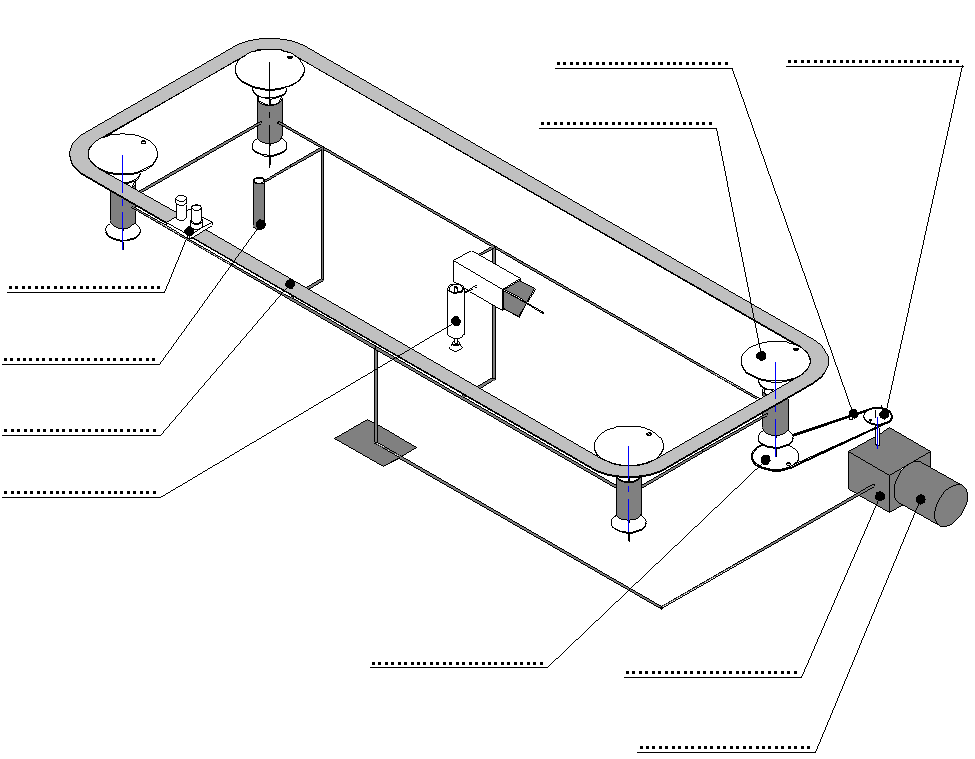 	Dans cette partie de l’étude préparatoire à l’intervention, nous devons déterminer la vitesse angulaire réelle et la comparer aux données du constructeur avant de connaitre le couple maximum admissible.	Nous en profiterons pour vérifier que le temps d’un cycle reste inférieur à 35 secondes pour conserver une cadence de production nécessaire. 	Le dossier présentation nous donne une vitesse de convoyeur de 10m/min (voir DTR6).…………………………………………………………………………………………………………………………………………………………………………………………………………………………………………………………………………………………………………………………………………………………………………………………………………………………………………………………………………………………………………………..……………………………………………Npignon5 = ………………tr/min………………………………………………………………………………………………………………………………………………………………………………………………………………………………………………………………………………………………………………………………………………………………………………………………………………………………………………….…r = ………………………………………………………………………………………………………………………………………………………………………………………………………………………………………………………………………………………………………………………………………………………………………………………………………………………………………………………………………………………………………………………………………………………………………………Ndisque54 = ………………tr/min……………………………………………………………………………………………………………………………………………………………………………………………………………………………………………………………………………………………………………………………………Nroue d’entrainement 35 = ………………tr/min…………………………………………………………………………………………………………………………………………………………………………………………………………………………………………………………………………………………………………………………………………………………………………………………………………………………………………………………………………………………………………………………ωroue d’entrainement 35 = ………………rad/s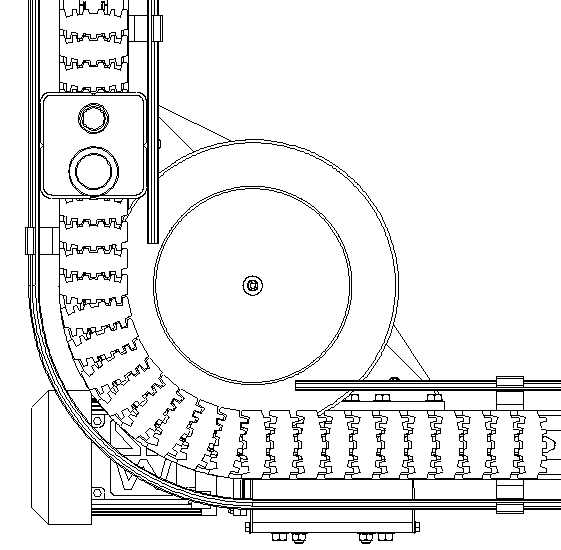 …………………………………………………………………………………………………………………………………………………………………………………………………………………………………………………………………………………………………………………………………………………………………………………………………………………………………………………………………………………………………………………………………………………….………….………………………………………………………………………………………………………………………………………………………………………………………………………………………………………………………………………………………………………………………………………………………………………………………………………………………………………………………………………………………………………………………………………………………………t  = ………………s…………………………………………………………………………………………………………………………………………………………………………………………………………………………………………………………………………………………………………………………………………………………………………………………………………………………………………………t  total = ………………sConclure :……………………………………………………………………………………………………………………………………………………………………………………………………………………………………………………………………………………………………………………………………… Dans le cadre de votre intervention, vous devrez mener une maintenance corrective, il vous faudra intervenir sur la chaine à rouleaux (12) Vous constatez que la casse est due à la vétusté de l’ensemble de la transmission Pour remédier à cette panne, vous allez devoir changer l’ensemble de cette transmission et régler le dispositif permettant de garantir la sécurité du système. Par conséquent le pignon 5 et le disque 54 doivent être remplacésNous allons dans cette étude nous intéresser au limiteur de couple et régler son action.Un limiteur de couple est un dispositif de sécurité permettant de protéger le personnelUn limiteur de couple est un dispositif de sécurité permettant de protéger le matérielDocumentation montage rondelles Belleville :Diverses combinaisons sont présentées ci-dessous, permettant d'obtenir des ressorts aux caractéristiques presque linéaires s'ils sont réalisés avec le bon type de rondelles. 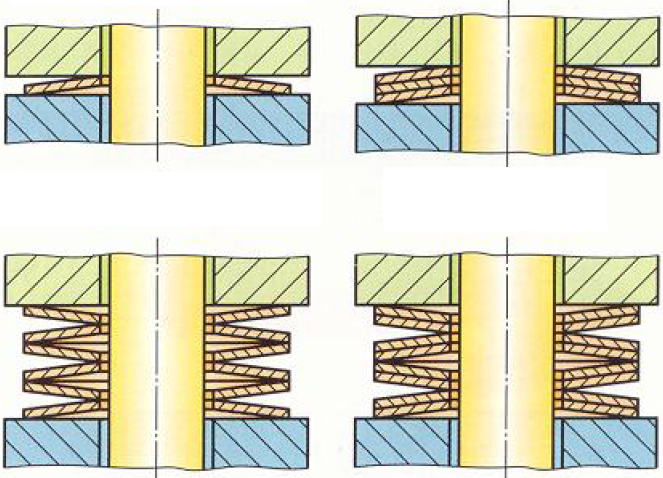 Type de montage présent dans le limiteur : …………………………………………………………….………………………………………………………………………………………………………………………………………………………………………………………………………………………………………………………………………………………………………………………………………Documentation raideur rondelles Belleville :La raideur, notée k, exprime la relation de proportionnalité entre la force F appliquée en un point et la déformation ou « flèche » s 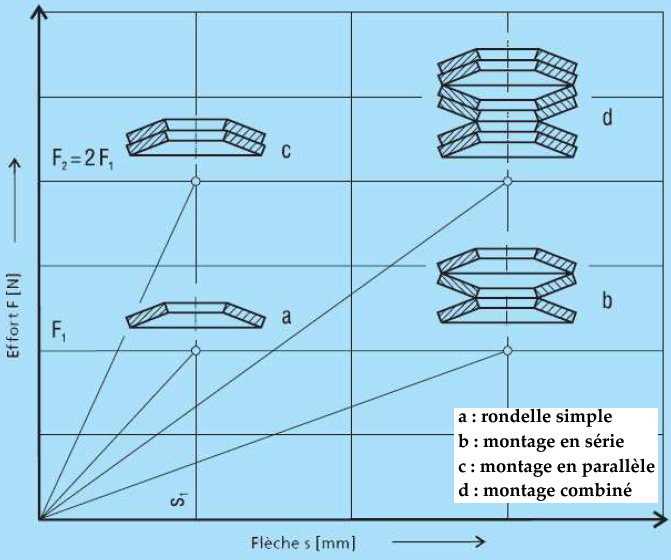 ……………………………………………………………………………………………………………………………………………………………………………………………………………………………………………………………………………………………………………………………………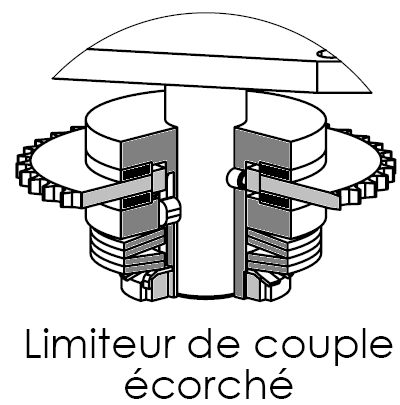 Afin de régler le couple de glissement du limiteur de couple, nous allons calculer la force résistante nécessaire pour stopper le convoyeur, et donc faire patiner le disque repère 54………………………………………………………………………………………………………………………………………………………………………………………………………………………………………………………………………………………………………………………………………………………………………………………………………………………Proue  = ………………w………………………………………………………………………………………………………………………………………………………………………………………………………………………………………………………………………………………………………………………………………………………………………………………………………………………C1  = ………………N.m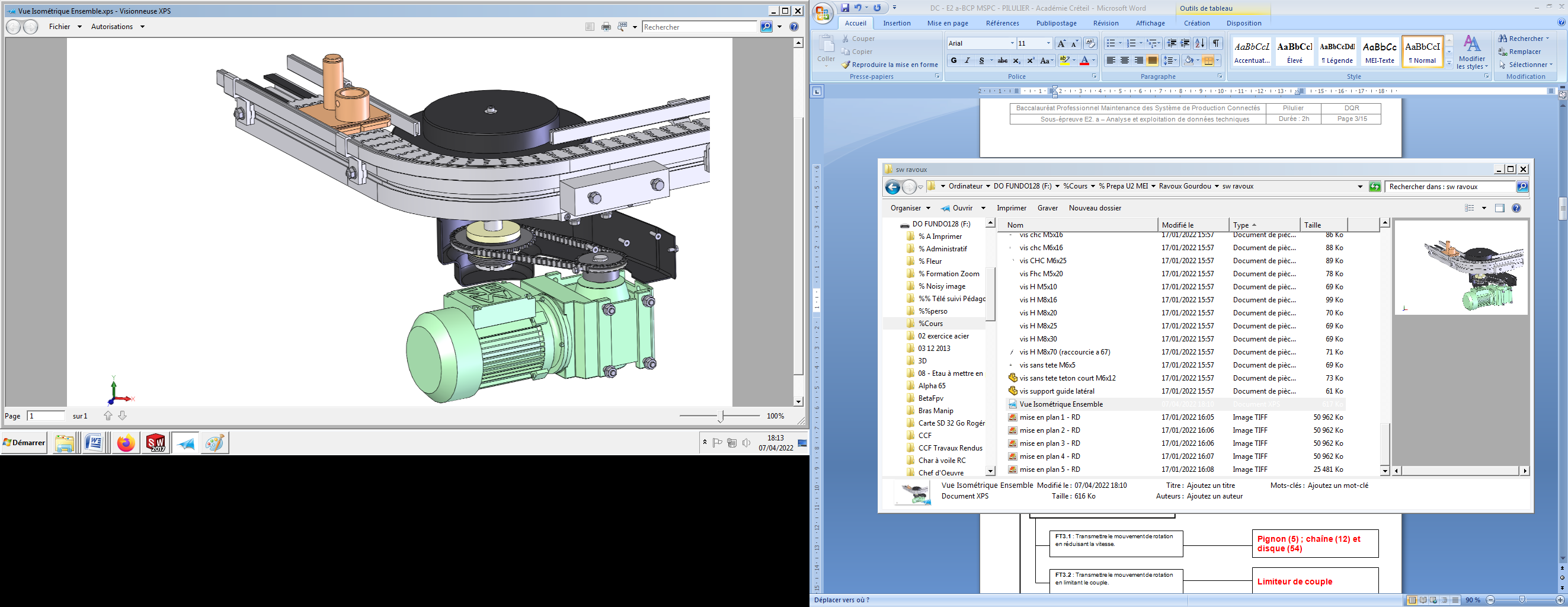 Lors du remplacement des composants responsables de la panne, il faudra donc appliquer sur le tapis une force résistante égale à F2 afin de veiller au bon réglage du limiteur de couple et de mettre en sécurité les différentes parties constituant le système.Académie :Académie :Académie :Session :Session :Examen :Examen :Examen :Examen :Série :Spécialité/option :Spécialité/option :Repère de l’épreuve :Repère de l’épreuve :Repère de l’épreuve :Épreuve/sous épreuve :Épreuve/sous épreuve :Épreuve/sous épreuve :Épreuve/sous épreuve :Épreuve/sous épreuve :NOM :NOM :NOM :NOM :NOM :(en majuscule, suivi s’il y a lieu, du nom d’épouse)Prénoms :N° du candidat ………………..(le numéro est celui qui figure sur la convocation ou liste d’appel)N° du candidat ………………..(le numéro est celui qui figure sur la convocation ou liste d’appel)N° du candidat ………………..(le numéro est celui qui figure sur la convocation ou liste d’appel)N° du candidat ………………..(le numéro est celui qui figure sur la convocation ou liste d’appel)Né(e) le :N° du candidat ………………..(le numéro est celui qui figure sur la convocation ou liste d’appel)N° du candidat ………………..(le numéro est celui qui figure sur la convocation ou liste d’appel)N° du candidat ………………..(le numéro est celui qui figure sur la convocation ou liste d’appel)N° du candidat ………………..(le numéro est celui qui figure sur la convocation ou liste d’appel)N° du candidat ………………..(le numéro est celui qui figure sur la convocation ou liste d’appel)N° du candidat ………………..(le numéro est celui qui figure sur la convocation ou liste d’appel)N° du candidat ………………..(le numéro est celui qui figure sur la convocation ou liste d’appel)N° du candidat ………………..(le numéro est celui qui figure sur la convocation ou liste d’appel)Appréciation du correcteurAppréciation du correcteurAppréciation du correcteurAppréciation du correcteurAppréciation du correcteurQ0-1Lire le  dossier technique et ressourcesDTR 1 à 15/15Q1-1Indiquer le nom des pièces sur le schéma cinématique.DTR 6 et 12 Q1-2Compléter le FAST de la fonction principale :     « entraîner la chaîne transporteuse ».DTR 12, 13, 14 et 15 Q2 - 1Calculer la fréquence de rotation (Npignon5) du pignon repère 5.DTR 10 et 12 Q2 - 2Calculer le rapport de réduction (r) entre le pignon repère 5 et le disque repère 54.DTR 10 et 12 Q2 - 3Calculer la fréquence de rotation ( Ndisque54) du disque repère 54.DTR 10 et 12 Q2 - 4Déterminer la fréquence de rotation ( Nroue d’entrainement 35) de la roue d’entraînement 35. 	On prendra : Ndisque 54 = 10.6 tr/minDTR 10, 14 et 15 Q2 - 5Calculer la vitesse angulaire (ωroue d’entrainement 35) de la roue d’entraînement 35.DTR 10Q2 - 6Calculer la vitesse linéaire du convoyeur (V) On prendra : 	ωroue d’entrainement 35 = 1.1rad/s		Rayon d’enroulement du convoyeur = 150mmDTR 10Q2 - 7La documentation DTR 6 donne : vitesse du convoyeur = 10m/minComparer et conclure avec le résultat obtenu a la question Q2 – 6DTR 6 Q2 - 8Calculer le temps (t) mis par la palette avec support de flacon pour parcourir une distance de 4.5 mètres.On prendra : V = 0.165m/sFormule :  V=d/tQ2 - 9Calculer le temps total (t total) mis par la palette avec support de flacon pour parcourir une distance de 4.5 mètres en prenant en compte le temps mis par le module 1 pour remplir le flacon et le temps mis par le module 2 mis pour boucher le flacon.DTR 6 Q3 - 1Compléter le tableau ci dessous en déterminant la solution technologique qui  permet de réaliser les entraînements en rotation suivants.Préciser si l’entraînement se fait par obstacle ou par adhérence.DTR 14 et 15 Q3 - 2Cocher la bonne réponseQ3 - 3En vous aidant de la documentation ci dessous, déterminer le type de montage des rondelles belleville dans le limiteur de couple du système d’entraînement de la chaîne transporteuse.Q3 - 4En vous aidant de la documentation ci dessous, déterminer si le type de montage de rondelles belleville dans le limiteur de couple du système d’entraînement de la chaîne transporteuse est le montage qui permet d’obtenir la raideur « k » la plus élevé.Justifier votre réponse.Q3 - 5Expliquer la procédure à suivre (sans modifier le type de montage des rondelles belleville) afin d’augmenter le couple transmissible entre le disque repère 54 et l’arbre repère 48.DTR 15 Q3 - 6Compléter la gamme de démontage du limiteur de couple de l’arbre repère 48 et donner l’outillage nécessaire.DTR 14 et 15 Q3 - 7La Puissance du moteur (Pm) est de 0.25Kw. Calculer la Puissance (Proue) au niveau de la roue d’entraînement repère 35 en watt.On prendra un rendement global entre le moteur et la roue d’entraînement égal à 0.75.DTR 10 Q3 - 8La vitesse angulaire (ω) de l’arbre 48 est de 1.1 rad/s. Calculer le Couple (C1) nécessaire afin de bloquer le tapis roulant. On ne tient pas compte du limiteur de couple.DTR 10 Q3 - 9Calculer alors la force (F1) nécessaire pour bloquer le convoyeur.Rappel : C = F x dAvec 	C le couple en N.m	(on prendra C = 170,5N.m)F la force en Nd la distance en mFormule :  C = F x dQ3 - 10On règle le limiteur sur un couple résistant (C2) de 10N.m au niveau de la roue d’entraînement.Calculer alors la force (F2) nécessaire pour bloquer le convoyeur.: Avec 	C le couple en N.m, F la force en N et D la distance en mFormule :  C = F x d